Проверочный тест № 3 по химии для 11 медико-биологических классовОбразецТесты №№1-3 – по 4 балла;   №№ 4-8 – по 8 баллов;   тесты №№ 9-12 – по 12 баллов№вопросответ1Фосфор вступает в реакции со следующими веществами:1) магний     2) водород3) гидроксид натрия (концентрированный раствор)          4) серная кислота (концентрированный раствор)   5) хлороводородная кислота (концентрированный раствор)       1,3,42Анилин при определенных условиях взаимодействует с веществами:1) хлорид фениламмония2) хлорид аммония3) этанол4) азотистая кислота5) азотная кислота6) бром    4,5,63Вещества, которые могут подвергаться гидролизу:1) фенилацетат2) фенилаланин3) рибоза4) мальтоза5) целлюлоза1,4,54Установите соответствие между мономером и формулой продукта его полимеризацииА-2Б-5В-35Установите соответствие между  веществом и одним из продуктов его взаимодействия с подкисленным раствором перманганата калия: А-1Б-3В-2Г-56Установите соответствие между  реагирующими веществами и одним из продуктов реакции: А-3Б-2В-4Г-47В схеме превращений:       веществами А, Б, В являютсяА-5Б-3В-28В схеме превращений: веществами А, Б, В являютсяА-2Б-3В-19Составьте уравнение реакции  между гидрофосфатом аммония и гидроксидом калия (в растворе) в сокращенной ионной форме. Сумма коэффициентов в сокращенном ионном уравнении реакции равна:1) 4    2) 6    3) 8    4)  12   5) 18410Составьте уравнение реакции: CrCl3 + Br2 + KOH →Коэффициент перед щелочью в уравнении реакции равен:1)  6     2) 8     3) 12     4) 14      5) 16511К 250 г 10%-ного раствора хлорида кальция добавили 21,9 г гексагидрата хлорида кальция. Массовая доля (в %) соли в полученном растворе равна:1) 10,3    2) 11,3    3)    13,3    4) 17,2     5) 19,2312В органическом веществе, не содержащем кислорода, массовая доля углерода составляет 77,4%, а массовая доля азота 15,1%. Молекулярная формула вещества:1) С6Н7N     2) С7Н9N     3) С6Н8N2      4) C6H14N      5) C5H5N1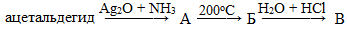 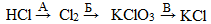 